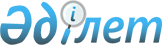 Сайлау учаскелерін құру туралы
					
			Күшін жойған
			
			
		
					Ақтау қаласы әкімінің 2011 жылғы 25 қарашадағы № 173 шешімі. Маңғыстау облысының Әділет департаментінде 2011 жылғы 07 желтоқсанда № 11-1-166 тіркелді. Күші жойылды - Ақтау қаласы әкімінің 2015 жылғы 14 шілдедегі № 9 шешімімен      Ескерту. Күші жойылды - Ақтау қаласы әкімінің 14.07.2015  № 9 шешімімен(жарияланған күнінен кейін күнтізбелік он күн өткен соң қолданысқа енгізіледі).

      Қазақстан Республикасының "Қазақстан Республикасындағы сайлау туралы" 1995 жылғы 28 қыркүйектегі № 2464 Конституциялық Заңының 23 бабының  1 тармағына сәйкес және Ақтау қаласының әкімшілік - аумақтық құрылым шекаралары мен учаскелік сайлау комиссияларының құрамының өзгеруіне байланысты, ШЕШЕМІН:

      1. Ақтау қаласы бойынша сайлау учаскелері құрылысын және сайлау учаскелерінің шекаралары  қосымшаға сәйкес белгіленсін.

      2. Осы шешімнің орындалуын бақылау қала әкімінің орынбасары Р. Елтизаровқа жүктелсін.

      3. Осы шешім әділет органдарында мемлекеттік тіркелген күннен бастап күшіне енеді және алғаш ресми жарияланғаннан кейін күнтізбелік он күн өткеннен соң қолданысқа енгізіледі.



      "КЕЛІСІЛДІ"

      Қалалық сайлау комиссиясының

      төрағасы Т. Сатыбалдиев

      25 қараша 2011 ж.

      "КЕЛІСІЛДІ"

      Өмірзақ селосының әкімі

      А.Д. Мұғалов

      25 қараша 2011 ж.

      Ескерту. Қосымша жаңа редакцияда - Ақтау қаласы әкімдігінің 03.03.2015 № 4 шешімімен (жарияланған күнінен кейін күнтізбелік он күн өткен соң қолданысқа енгізіледі).

 Ақтау қаласы
№ 1 сайлау учаскесi      Орталығы: Ақтау қаласы, 1 шағынаудан, № 3 орта мектеп ғимараты, телефон/факс 8 7292 (код) 507179

      Шекарасы: 1 шағынауданының №№ 2, 3, 4, 5, 6, 7, 8, 9, 10, 11, 13, 14, 15, 16, 18, 19, 20, 21, 22в, 24, 25, 26, 27, 28, 29, 30, 31, 33, 34, 35 үйлері; 1в шағынауданының №№ 2, 3, 4, 5, 6/1, 6/2, 7, 8, 9, 10, 11 жеке тұрғын үйлері, №1 өнеркәсіптік аймағының №№ 1, 2, 3 үйлері.

 № 2 сайлау учаскесi      Орталығы: Ақтау қаласы, 2 шағын аудан, Маңғыстау гуманитарлық колледжінің ғимараты, телефон/факс 87292 (код) 507227

      Шекарасы: 2 шағынауданының №№ 2, 3, 4, 5, 6, 7, 8, 9, 10, 13, 14, 16, 18, 19, 58, 59, 60, 61, 64, 69, 70, 71, 72, 73, 74 үйлері; 4 шағынауданының № 57, 58 үйлері, сондай-ақ "Ақтау" қонақ үйі.

 № 3 сайлау учаскесi      Орталығы: Ақтау қаласы, 1 шағынаудан, облыстық туберкулезге қарсы диспансерінің ғимараты, телефон/факс 8 7292 (код) 503580

      Шекарасы: 1а шағынауданында орналасқан стационарлық емдеу-профилактикалық мекемелері: облыстық туберкулезге қарсы диспансері, облыстық жұқпалы аурулар ауруханасы, облыстық психоневрологиялық үй-интернаты, облыстық тері-венерологиялық диспансері, "Шағала" шағынауданы, "Шағала" профилактикалық – сауықтыру орталығы, қарттар және мүгедектер үй-интернаты, қалалық перзентхана, "Шағала" мен "Рахат" қонақ үйлері.

 № 5 сайлау учаскесi      Орталығы: Ақтау қаласы, 4 шағынаудан, №5 орта мектеп ғимараты, телефон/факс 8 7292 (код) 316585

      Шекарасы: 4 шағынауданының №№ 1, 2, 55, 56, 60, 61, 62, 63, 64, 65, 66, 67, 68 үйлері, сондай-ақ "Каспиан Ривьера" конақ үйі.

 № 6 сайлау учаскесi      Орталығы: Ақтау қаласы, 4 шағынаудан, № 5 орта мектеп ғимараты, телефон/факс 8 7292 (код) 500735

      Шекарасы: 4 шағынауданының №№ 3, 4, 5, 6, 7, 9, 10, 11, 13, 20, 21, 22, 25, 26, 27, 28, 29, 30, 31 үйлері, 4а шағынауданы жеке тұрғын үй массивінің барлық үйлері.

 № 7 сайлау учаскесi      Орталығы: Ақтау қаласы, Өмірзақ селосы, № 27 орта мектеп ғимараты, телефон/факс 8 7292 (код) 445253

      Шекарасы: Өмірзақ ауылының №№ 1, 2, 5, 6, 7, 10, 12, 13, 14, 15, 16, 17, 18, 19, 20, 21, 22, 23, 24, 25, 26, 27, 28, 29, 30, 31, 32, 33, 34, 35, 36, 37, 38, 39, 40, 41, 42, 43, 44, 45, 46, 47, 48, 49, 50, 51, 52, 53, 54 үйлері; №№ 1, 2, 3, 4, 11, 18, 19, 20, 21, 46, 47, 48 үйлері, Монтаж басқармасы-3, "Рауан" және "Приморский" тұрғын үй массивтерінің барлық үйлері.

 № 8 сайлау учаскесi      Орталығы: Ақтау қаласы, Өмірзақ селосы, № 2018 әскери бөлімінің ғимараты телефон/факс 8 7292 (код) 212145

      Шекарасы: № 2018 әскери бөлімі

 № 9 сайлау учаскесi      Орталығы: Ақтау қаласы, 5 шағынаудан, № 7 орта мектеп ғимараты, телефон/факс 8 7292 (код) 521769

      Шекарасы: 5 шағынауданының №№ 1, 1а, 1в, 1г, 2, 3, 4, 7, 8, 9, 10, 11, 13, 14, 39, 40, 41, 42 үйлері.

 № 10 сайлау учаскесi      Орталығы: Ақтау қаласы, 5 шағынаудан № 7 орта мектеп ғимараты телефон/факс 8 7292 (код) 521769

      Шекарасы: 5 шағынауданының №№ 18, 20, 21, 22, 23, 24, 26, 27, 28, 29, 31, 32, 33, 35, 36 үйлері; 4 шағынауданының №№ 41, 47, 53 үйлері.

 № 11 сайлау учаскесi      Орталығы: Ақтау қаласы, 7 шағынаудан № 9 орта мектеп ғимараты телефон/факс 8 7292 (код) 511968

      Шекарасы: 7 шағынауданының №№ 1, 2, 3, 4, 5, 6, 7, 8, 25, 26, 27, 28, 29, 30 үйлері.

 № 12 сайлау учаскесi      Орталығы: Ақтау қаласы, 7 шағынаудан № 9 орта мектеп ғимараты, телефон/факс 8 7292 (код) 511968

      Шекарасы: 7 шағынауданының №№ 11, 12, 14, 15, 16, 17, 18, 19, 20, 21, 22, 23, 24 үйлері.

 № 13 сайлау учаскесi      Орталығы: Ақтау қаласы, 6 шағынаудан № 6 орта мектеп ғимараты, телефон/факс 8 7292 (код) 507568

      Шекарасы: 6 шағынауданының №№ 6, 30, 31, 32, 33, 35, 36, 38, 39, 40 үйлері.

 № 14 сайлау учаскесi      Орталығы: Ақтау қаласы, 6 шағынаудан № 6 орта мектеп ғимараты телефон/факс 8 7292 (код) 507568

      Шекарасы: 6 шағынауданының №№ 3, 5, 11, 14, 15, 16, 17, 19, 20, 21, 22, 23, 24, 25, 26, 37 үйлері; 8 шағынауданының №№ 7, 8, 9, 10 үйлері.

 № 15 сайлау учаскесi      Орталығы: Ақтау қаласы, 8 шағынаудан № 8 орта мектеп ғимараты телефон/факс 8 7292 (код) 526468

      Шекарасы: 8 шағынауданының №№ 3, 4, 5, 6, 11, 24, 25, 26, 27, 28, 29 үйлері.

 № 16 сайлау учаскесi      Орталығы: Ақтау қаласы, 8 шағынаудан № 8 орта мектеп ғимараты, телефон/факс 8 7292 (код) 526468

      Шекарасы: 8 шағынауданының №№ 12, 13, 14, 15, 16, 17, 18, 19, 20, 21, 22, 23 үйлері; 10 шағынауданының № 1, 2, 3, 4 үйлері; 11 шағынауданының №№ 1, 2, 3, 60 үйлері және "Ренесанс" қонақ үйі.

 № 17 сайлау учаскесi      Орталығы: Ақтау қаласы, 11 шағынаудан № 4 мектеп-гимназия ғимараты телефон/факс 8 7292 (код) 433095

      Шекарасы: 11 шағынауданының №№ 4, 5, 34, 36, 38, 39, 40, 41, 42, 58 үйлері

 № 18 сайлау учаскесi      Орталығы: Ақтау қаласы, 11 шағынаудан № 10 орта мектеп ғимараты телефон/факс 8 7292 (код) 427371

      Шекарасы: 11 шағынауданының №№ 6а, 6б, 7а, 7б, 8а, 8б, 10, 11, 12, 13, 14, 15, 16, 17, 18 үйлері.

 № 19 сайлау учаскесi      Орталығы: Ақтау қаласы, 11 шағынаудан № 10 орта мектеп ғимараты телефон/факс 8 7292 (код) 427371

      Шекарасы: 11 шағынауданының №№ 18а, 19, 20, 21, 22, 23, 24, 25, 26, 27, 28, 29, 30, 31, 32, 33, 35, 37 үйлері.

 № 20 сайлау учаскесi      Орталығы: Ақтау қаласы, 12 шағынаудан № 12 орта мектеп ғимараты, телефон/факс 8 7292 (код) 310854

      Шекарасы: 12 шағынауданының №№ 25, 26, 27, 28, 31, 32, 33, 48, 49, 50, 51, 52 үйлері.

 № 21 сайлау учаскесi      Орталығы: Ақтау қаласы, 12 шағынаудан № 12 орта мектеп ғимараты, телефон/факс 8 7292 (код) 310854

      Шекарасы: 12 шағынауданының №№ 9, 10, 11, 13, 14, 15, 17, 17а, 19, 20, 21, 21а, 22, 23, 24, 24а, 36, 40 үйлері.

 № 22 сайлау учаскесi      Орталығы: Ақтау қаласы, 12 шағынаудан № 13 орта мектеп ғимараты телефон/факс 8 7292 (код) 435909

      Шекарасы: 12 шағынауданының №№ 34, 35, 42, 43, 44, 47, 53, 54, 55, 56, 57, 59, 72, 72а, 72б, 72в үйлері, 13 шағынауданының №№ 7, 8, 9, 10 үйлері.

 № 23 сайлау учаскесi      Орталығы: Ақтау қаласы, 28а шағынаудан №23 орта мектеп ғимараты, телефон/факс 8 7292 (код) 402283

      Шекарасы: 28а шағынауданының №№ 3, 4, 6, 7, 8, 9, 10, 14 үйлері.

 № 24 сайлау учаскесi      Орталығы: Ақтау қаласы, 13 шағынаудан № 17 орта мектеп ғимараты, телефон/факс 8 7292 (код) 421298

      Шекарасы: 13 шағынауданының №№ 2, 3б, 5а, 5б, 6, 24, 25б, 26, 27, 28а, 28б, 52а, 52б, 53 үйлері және "Гранд Виктория" қонақ үйі; 17 шағынауданындағы №1 "Дукат", №7 "Грин Парк" және 17 шағынауданының жеке тұрғын үйлер массивінің барлық үйлері.

 № 25 сайлау учаскесi      Орталығы: Ақтау қаласы, 13 шағынаудан № 21 орта мектеп ғимараты, телефон/факс 8 7292 (код) 427750

      Шекарасы: 13 шағынауданының №№ 13а, 13б, 14, 15, 16, 17, 19, 20, 22, 23, 30, 31а, 31б үйлері.

 № 26 сайлау учаскесi      Орталығы: Ақтау қаласы, 13 шағынаудан № 17 орта мектеп ғимараты, телефон/факс 8 7292 (код) 421298

      Шекарасы: 13 шағынауданының №№ 1а, 1б, 3а, 21, 35, 36, 37, 38, 39, 40, 42а, 42б, 44, 45, 46, 48, 49, 50а, 50б үйлері.

 № 27 сайлау учаскесi      Орталығы: Ақтау қаласы, 9 шағынаудан № 11 орта мектеп ғимараты, телефон/факс 8 7292 (код) 433913

      Шекарасы: 9 шағынауданының №№ 1, 2, 3, 4, 8, 9, 10, 28, 29, 30 үйлері.

 № 28 сайлау учаскесi      Орталығы: Ақтау қаласы, 9 шағынаудан № 11 орта мектеп ғимараты, телефон/факс 8 7292 (код) 433913

      Шекарасы: 9 шағынауданының №№ 11, 14, 15, 16, 17, 18, 19, 20, 21, 22, 25 үйлері.

 № 29 сайлау учаскесi      Орталығы: Ақтау қаласы, 14 шағынаудан № 1 орта мектеп ғимараты, телефон/факс 8 7292 (код) 315336

      Шекарасы: 14 шағынауданының №№ 2, 3, 4, 5, 6, 7, 8, 9, 12, 13, 14, 16, 59, 59а үйлері.

 № 30 сайлау учаскесi      Орталығы: Ақтау қаласы, 14 шағынаудан № 1 орта мектеп ғимараты, телефон/факс 8 7292 (код) 315336

      Шекарасы: 14 шағынауданының №№ 11, 15, 17, 18, 19, 20, 21, 22, 23, 24, 25, 26, 27а, 27б, 27г, 28, 29, 30, 31 үйлері.

 № 31 сайлау учаскесi      Орталығы: Ақтау қаласы, 14 шағынаудан №15 орта мектеп ғимараты, телефон/факс 8 7292 (код) 434810

      Шекарасы: 14 шағынауданының №№ 33, 32, 32а, 32б, 33а, 34, 34а, 35, 36, 37, 38, 39, 40, 41, 42, 43, 44, 45, 46, 47, 52, 57, 58, 69 үйлері.

 № 32 сайлау учаскесi      Орталығы: Ақтау қаласы, 26 шағынаудан, Облыстық емхана ғимараты, телефон/факс 8 7292 (код) 436360

      Шекарасы: Стационарлық емдеу-профилактикалық мекемелері: облыстық аурухана, облыстық перинаталдық орталығы, облыстық перзентхана, облыстық балалар ауруханасы, онкологиялық диспансер, балалар жұқпалы аурулар ауруханасы.

 № 33 сайлау учаскесi      Орталығы: Ақтау қаласы, 27 шағынаудан, Ақтау қызмет көрсету технологиялық колледжі ғимараты, телефон/факс 8 7292 (код) 316076

      Шекарасы: 27 шағынауданының №№ 2, 5, 6, 16, 16а, 57, 64, 65, 66, 71, 72, 74, 75, 76 үйлері және Ш. Есенов атындағы Каспий мемлекеттік технологиялар және инжиниринг университетінің жатақханасы (№ 7 үй).

 № 34 сайлау учаскесi      Орталығы: Ақтау қаласы, 27 шағынаудан, Ақтау қызмет көрсету технологиялық колледжі ғимараты, телефон/факс 8 7292 (код) 316076

      Шекарасы: 27 шағынауданының №№ 1, 8, 9, 10, 11, 13, 38, 39, 40, 41, 42, 43, 44, 45, 46, 53, 54, 85 үйлері.

 № 35 сайлау учаскесi      Орталығы: Ақтау қаласы, 27 шағынаудан, № 16 орта мектеп ғимараты телефон/факс 8 7292 (код) 412338

      Шекарасы: 27 шағынауданының №№ 26, 27, 28, 29, 30, 31, 32, 33, 35, 37, 47, 49, 51, 52 үйлері.

 № 36 сайлау учаскесi      Орталығы: Ақтау қаласы, 27 шағынаудан № 16 орта мектеп ғимараты, телефон/факс 8 7292 (код) 412338

      Шекарасы: 27 шағынауданының №№ 3, 4, 15, 16, 17, 18, 19, 20, 21, 23, 24, 25, 67, 79, 80 үйлері.

 № 37 сайлау учаскесi      Орталығы: Ақтау қаласы, 24 шағынаудан Ш. Есенов атындағы Каспий мемлекеттік технологиялар және инжиниринг университеті мұнай және газ иститутының ғимараты, телефон/факс 8 7292 (код) 430016

      Шекарасы: 26 шағынауданының №№ 1, 1б, 1г, 2, 3, 4, 12, 12а, 13, 14, 15, 18, 19, 20, 22 үйлері және 24 шағынаудандағы "Көктем" тұрғын үй массивінің үйлері.

 № 38 сайлау учаскесi      Орталығы: Ақтау қаласы, 26 шағынаудан, № 14 орта мектеп ғимараты, телефон/факс 8 7292 (код) 415657

      Шекарасы: 26 шағынауданының №№ 21, 23, 24, 26, 27, 28, 29, 31, 32, 35, 36 үйлері.

 № 39 сайлау учаскесi      Орталығы: Ақтау қаласы, 26 шағынаудан, № 14 орта мектеп ғимараты, телефон/факс 8 7292 (код) 415657

      Шекарасы: 26 шағынауданының №№ 6, 6а, 7, 8, 8а, 8б, 9, 10, 11, 38, 39, 40, 41, 41а, 42, 43, 45, 46 үйлері; 28а шағынауданының №№ 1, 2, 5 үйлері.

 № 40 сайлау учаскесi      Орталығы: Ақтау қаласы, 3 шағынаудан, № 2 орта мектеп ғимараты телефон/факс 8 7292 (код) 507442

      Шекарасы: 3 шағынауданының №№ 7, 8, 9, 10, 12, 13, 14, 15, 16, 17, 18, 19, 20, 20а, 20б, 21, 22, 24, 25, 25а, 50, 57, 58, 59, 61, 150, 151, 152, 153, 154, 154а, 155, 156, 156а, 157, 158, 159 үйлері; 3а шағынауданының №№ 7, 8, 9, 10, 11, 12, 14, 15/2, 16, 17, 18, 19, 20, 21, 22, 23, 24, 25, 26, 27, 28, 29, 30 үйлері және "Зеленая" қонақ үйі.

 № 41 сайлау учаскесi      Орталығы: Ақтау қаласы, 3б шағынаудан, Маңғыстау политехникалық колледжінің ғимараты, телефон/факс 8 7292 (код) 500761

      Шекарасы: 3б шағынауданының №№ 3, 5, 5а, 8, 15 үйлері; 3 шағынауданының 2, 3, 4, 5, 6, 11, 28, 29, 30, 31, 32, 32а, 33, 34, 35, 36, 37, 38, 39, 40, 41, 42, 43, 44, 45, 46, 48, 49, 63, 71, 72, 83, 84, 85, 87, 110, 111, 112, 113, 114, 126, 138, 139, 140, 141, 145, 146, 146а, 147, 148, 149, 163, 164, 165, 166 үйлері; 6 шағынауданының №№ 4, 9, 10, 12, 13 үйлері, 22 шағынауданының №№ 9, 15, 17 үйлері; 2 шағынауданының №№ 15, 20 үйлері және "Silk wаy", "Жерұйық" қонақ үйлері.

 № 42 сайлау учаскесi      Орталығы: Ақтау қаласы, 29 шағынаудан, № 28 орта мектеп ғимараты, телефон/факс 8 7292 (код) 401656

      Шекарасы: 29 шағынауданының №№ 3, 4, 5, 6, 7, 8, 9, 15, 16, 17, 20, 21, 200, 201, 202, 203 үйлері; "Толқын-1" "Толқын-2" тұрғын үй массивтернің үйлері және 30 шағынауданының жеке тұрғын үйлері.

 № 43 сайлау учаскесi      Орталығы: Ақтау қаласы, 28 шағынаудан, № 20 орта мектеп ғимараты, телефон/факс 8 7292 (код) 404280

      Шекарасы: 19 шағынауданының №№ 14/1, 14/2 үйлері; 28 шағынауданының №№ 1, 21, 22, 23, 24, 25, 26, 27, 28, 30 үйлері, сондай-ақ "Болашақ" университеті.

 № 44 сайлау учаскесi      Орталығы: Ақтау қаласы, 28 шағынаудан, № 20 орта мектеп ғимараты, телефон/факс 8 7292 (код) 404280

      Шекарасы: 28 шағынауданының №№ 14, 15, 16, 17, 18, 19, 20, 31, 32, 33, 34, 35, 36, 37, 38, 48 үйлері.

 № 45 сайлау учаскесi      Орталығы: Ақтау қаласы, 22 шағынаудан, № 22 орта мектеп ғимаратытелефон/факс 8 7292 (код) 530044

      Шекарасы: 22 шағынауданының №№ 1, 2, 3, 4, 5, 5а, 5б, 6, 6а, 6б, 7, 7б, 8, 10, 10б, 16, 29, 30, 31 үйлері, сондай-ақ №№ 4к, 32, 33, 34 жеке тұрғын үйлері; 23 шағынауданының № 101 үйі.

 № 46 сайлау учаскесi      Орталығы: Ақтау қаласы, 15 шағынаудан, № 24 орта мектеп ғимараты, телефон/факс 8 7292 (код) 432805

      Шекарасы: 15 шағынауданының №№ 2, 3а, 3б, 3в, 3г, 4, 5, 8, 9, 10, 11а, 11б, 12, 12а, 13б, 18, 18а, 18б, 19, 21, 25, 26, 27, 28, 28а, 37 үйлері.

 № 47 сайлау учаскесi      Орталығы: Ақтау қаласы, 15 шағынаудан, № 24 орта мектеп ғимараты телефон/факс 8 7292 (код) 432805

      Шекарасы: 15 шағынауданының №№ 32, 34, 35, 39, 41, 42, 42а, 42б, 43, 45, 46, 47, 49, 50, 52, 53, 54, 55, 56, 56а, 56б, 59, 60, 61, 64, 64а, 65, 66, 66а, 68, 69, 70 үйлері; және №№ 1, 2, 3, 5и, 6а, 6б, 7, 7а, 7б, 9, 10, 11а, 11б, 12, 16, 17, 21, 22, 24, 26, 29, 32, 36, 37, 38, 40, 43а "Самал", "Самал-1", "Самал-2" тұрғын үй массивінің үйлері.

 № 51 сайлау учаскесi      Орталығы: Ақтау қаласы, Өмірзақ селосы, № 2201 әскери бөлімінің ғимараты, телефон/факс 8 7292 (код) 460837

      Шекарасы: № 2201 әскери бөлім.

 № 56 сайлау учаскесi      Орталығы: Ақтау қаласы, 22 шағынаудан, № 6656 әскери бөлімінің ғимараты телефон/факс 8 7292 (код) 531252

      Шекарасы: № 6656 әскери бөлім.

 № 61 сайлау учаскесi      Орталығы: Ақтау қаласы, 32б шағынаудан, Түрлі пәндерді тереңдетіп оқытатын дарынды балаларға арналған облыстық мамандандырылған мектеп-интернат, телефон/факс 8 7292 (код) 609416

      Шекарасы: 31а шағынауданының №№ 16, 17, 18, 19 үйлері; 31б шағынауданының №№ 30, 31, 32, 32/1, 32/2 үйлері; 32а шағынауданының №№ 13, 14, 16, 17, 22, 23, 24, 25 үйлері; 32б шағынауданының №№ 8, 8/1, 8/2, 16, 16/1, 16/2 үйлері; Ш. Есенов атындағы Каспий мемлекеттік технологиялар және инжиниринг университетінің жатақханасы. "Авиабаза" № 30153 әскери бөлімі.

 № 137 сайлау учаскесi      Орталығы: Ақтау қаласы, 28 шағынаудан, № 59 балабақша ғимараты телефон/факс 8 7292 (код) 411794

      Шекарасы: 28 шағынауданының №№ 2, 3, 4, 5, 6, 7, 8, 9, 10, 11, 12, 13 үйлері.

 № 138 сайлау учаскесi      Орталығы: Ақтау қаласы, 23 шағынаудан, тергеуге дейінгі уақытша қамау изоляторының ғимараты, телефон/факс 8 7292 (код) 521638

      Шекарасы: Маңғыстау облысы Ішкі істер департаментінің тергеуге дейін уақытша қамау изоляторы.

 № 139 сайлау учаскесi      Орталығы: Ақтау қаласы, 12 шағынаудан, № 13 орта мектеп ғимараты, телефон/факс 8 7292 (код) 312432

      Шекарасы: 12 шағынауданының №№ 1, 3, 5, 6, 7, 60, 61, 62, 64, 65, 66, 67, 68, 69, 70, 71 үйлері.

 № 140 сайлау учаскесi      Орталығы: Ақтау қаласы, 4 шағынаудан, № 5 орта мектеп ғимараты, телефон/факс 8 7292 (код) 333516

      Шекарасы: 4 шағынауданының №№ 37, 38, 39, 40, 43, 44, 45, 49, 50, 51, 52 үйлері, 4 шағынауданда орналасқан № 29011 әскери бөлімі.

 № 141 сайлау учаскесi      Орталығы: Ақтау қаласы, 2 шағынаудан, Маңғыстау гуманитарлық колледжінің ғимараты, телефон/факс 8 7292 (код) 507227

      Шекарасы: 2 шағынауданының №№ 21, 22, 24, 25, 26, 27, 28, 29, 30, 31, 32, 33, 34. 35, 36, 37, 39, 40, 42, 43, 44, 45, 46, 47в үйлері және 2 шағынауданының "МАЭК" жатақханасы.

 № 148 сайлау учаскесi      Орталығы: Ақтау қаласы,29 шағынаудан, № 28 орта мектеп ғимараты телефон/факс 8 7292 (код) 401656

      Шекарасы: 29 шағынауданының №№ 23, 24 блок "Б", тұрғын/үй кешені "Заветная мечта", 26, 26/1, 26/2, 27, 28, 30, 30а, 31, 220 тұрғын/үй кешені "Ажар"; 30 шағынауданының №№ 165, 166, 167, 168, 169, 183, 183/1; "Шығыс-1", "Шығыс-2", "Шығыс-3" тұрғын үй массивінің үйлері; "Нұр Плаза" қонақ үйі.

 № 162 сайлау учаскесi      Орталығы: Ақтау қаласы, Промзона, № 3502 әскери бөлімінің ғимараты телефон/факс 8 7292 (код) 425510

      Шекарасы: № 3502 әскери бөлімі.

 № 163 сайлау учаскесi      Орталығы: Ақтау қаласы, Ақтау-Құрық автожолының 17 шақырымы № 25744 әскери бөлімінің ғимараты, телефон/факс 8 7292 (код) 318354

      Шекарасы: № 25744 әскери бөлімі.

 № 165 сайлау учаскесi      Орталығы: Ақтау қаласы, Өмірзақ селосы, Приозерный тұрғын үй массиві, "Азия" мейрамханасының ғимараты телефон/факс 8 7292 (код) 318003

      Шекарасы: "Приозерный", "Приозерный-1", "Приозерный-2" тұрғын үй массивтерінің барлық үйлері және 21 шағынауданының № 37, 37/1, 37/2, 37/3 тұрғын үйлері.

 Ақтау қалалық сайлау комиссиясы      Орталығы: Ақтау қаласы, 4 шағынаудан, 72 үй, 528 кабинет телефон/факс 8 7292 (код) 336726, 336666


					© 2012. Қазақстан Республикасы Әділет министрлігінің «Қазақстан Республикасының Заңнама және құқықтық ақпарат институты» ШЖҚ РМК
				
      Қала әкімінің м.а.

М. Молдағұлов
Ақтау қаласы әкімінің
2011 жылғы 25 қарашадағы
№ 173 шешіміне қосымша